NOTE DE SERVICE DU PLAN D'AMÉLIORATION DU RENDEMENT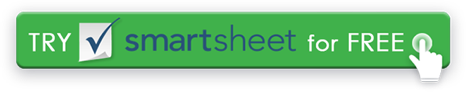 DOMAINES DE PRÉOCCUPATIONDans quels domaines les attentes n'ont-elles pas été satisfaites?Problèmes précédemment abordésFournissez des détails sur toutes les questions précédemment abordées, le contexte et les résultats des discussions ou de la formation.OBJECTIFS ET ACTIVITÉS D'AMÉLIORATIONFournir des objectifs précis en ce qui concerne les domaines de préoccupation à aborder et à améliorer et les activités conçues pour atteindre les objectifs fixés.  résultats attendusFournir des détails sur les résultats souhaités et des mesures du succès, le cas échéant. CALENDRIER D'AMÉLIORATION, CONSÉQUENCES ET ATTENTESFournir un calendrier d'évaluation des progrès et un résumé de toutes les stipulations imposées au plan d'amélioration du rendement, des conséquences d'efforts insuffisants et de toute préoccupation juridique, comme la confidentialité liée au présent document.   SIGNATURESNOM DE L'EMPLOYÉRÔLE / TITREID DE L'EMPLOYÉSUPERVISEURDÉPARTEMENTDATENOM DE L'EMPLOYÉSIGNATURE DE L'EMPLOYÉDATENOM DU SUPERVISEURSIGNATURE DU SUPERVISEURDATEDÉMENTITous les articles, modèles ou informations fournis par Smartsheet sur le site Web sont fournis à titre de référence uniquement. Bien que nous nous efforcions de maintenir les informations à jour et correctes, nous ne faisons aucune déclaration ou garantie d'aucune sorte, expresse ou implicite, quant à l'exhaustivité, l'exactitude, la fiabilité, la pertinence ou la disponibilité en ce qui concerne le site Web ou les informations, articles, modèles ou graphiques connexes contenus sur le site Web. Toute confiance que vous accordez à ces informations est donc strictement à vos propres risques.